Global Refugee Forum 2019Template for Good PracticesPlease send this template and any attachments to the Global Refugee Forum Coordination Team at hqgrf@unhcr.org as early as possible to facilitate the consolidation and presentation of good practices in time for the Global Refugee Forum. Good practices will be included on the digital Platform for the sharing of good practices on the Global Compact on Refugees (GCR), which is currently under development. We encourage the submission of links to videos (YouTube, Vimeo, etc.) and photos (maximum 3, including credits and captions). Please complete a separate template for each good practice. * UNHCR guidelines suggest that a good practice must: Support one or several objectives of the GCRAddress one or more of the areas of focus of the first Global Refugee Forum Contribute to burden and responsibility sharingBroaden the support base, including non-traditional actors, who support refugeesRespond to the needs of refugees and host communities, yielding sustained and positive benefits for themBe developed in partnership with other stakeholders, including refugees and host populationsConsider age, gender, disability, and diversity Have the potential to be adapted, replicated, and/or broadened in scaleHighlight opportunities to maximise the effective and efficient use of resourcesInspire or form the basis of contributions to be announced at the Global Refugee Forums in 2019 and beyondCountry or region where the project / good practice is appliedTitle (maximum 8 words)A brief project description (maximum 25 words). Please describe the project in two lines.  Name and type of entity sharing the good practice (for example an individual, refugee, host country, donor country government, development organization, financial institution, UN agency, NGO, private sector actor)Name and position of contact person who is submitting the good practice:Email address of the person submitting the good practice:Can we use your email address to revert to you content questions?  Yes        No Can your email address be displayed on the Platform?   Yes 	NoFull project description (maximum 500 words). Kindly answer the following questions to guide your narrative.Full project description (maximum 500 words). Kindly answer the following questions to guide your narrative.What were the goals of the projects?What objective did the project seek to achieve?Were there elements to facilitated the implementation of the project?For example, a law or policy that enabled refugees to work; or dedicated development money to fund the projects?Challenges encountered in delivering the project NB: here we would like to know if there were obstacles that had to be overcome to deliver the project.How were the challenges overcome? Did partners work together to overcome them?Next steps.Will the project be continued or extended?Results: how have the lives of refugees and/or the host community improved as a result of the project? (maximum 100 words in bullet point form)Partners involved. Kindly list other actors or government entities involved in the project.In what way does the good practice meet one or more of the four objectives of the Global Compact on Refugees? (maximum 500 words). Please refer to the definition of a good practice.*If the project does not meet one of the objective, kindly specify ‘not applicable’.Objective 1: Objective 2:Objective 3:Objective 4:Key theme (eg. education, jobs and livelihoods, energy and infrastructure, protection capacity, solutions, or other themes addressed by the Global Compact on Refugees). Please provide one theme.When did the project begin? (month/year)When the project will be completed? Is there an expectation that it will be renewed? Or is it still ongoing? Audio-visual content. If you have any videos that illustrate the impact of your project, please share links here (YouTube videos, photos of the project etc). These can be short videos of persons who benefited from the programme. Website (if applicable)Social media (if applicable):  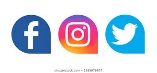 